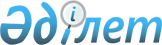 О внесении изменений в решение от 19 февраля 2014 года № 110 "Об утверждении Правил оказания социальной помощи, установления размеров и определения перечня отдельных категорий нуждающихся граждан в Байганинском районе"
					
			Утративший силу
			
			
		
					Решение Байганинского районного маслихата Актюбинской области от 9 июня 2015 года № 177. Зарегистрировано Департаментом юстиции Актюбинской области 7 июля 2015 года № 4419. Утратило силу решением маслихата Байганинского района Актюбинской области от 7 июля 2016 года № 28      Сноска. Утратило силу решением маслихата Байганинского района Актюбинской области от 07.07.2016 № 28.

      В соответствии со статьей 6 Закона Республики Казахстан от 23 января 2001 года "О местном государственном управлении и самоуправлении в Республике Казахстан", статьей 43-1 Закона Республики Казахстан от 24 марта 1998 года "О нормативных правовых актах", Байганинский районный маслихат РЕШИЛ:

      1. Внести в решение районного маслихата от 19 февраля 2014 года № 110 "Об утверждении Правил оказания социальной помощи, установления размеров и определения перечня отдельных категорий нуждающихся граждан в Байганинском районе" (зарегистрированное в Реестре государственной регистрации нормативных правовых актов за № 3795, опубликованное 13 марта 2014 года в газете "Жем-Сағыз") следующие изменения: 

      в Правилах оказания социальной помощи, установления размеров и определения перечня отдельных категорий нуждающихся граждан в Байганинском районе, утвержденных указанным решением: 

      в подпункте 3 пункта 8:

      слова "медицинских учереждений" заменить словами "государственного коммунального предприятия "Байганинская центральная районная больница";

      в пункте 17:

      слова "в подпунктах 1) - 5) пункта 9" заменить словами "в подпунктах 1) - 7) пункта 9";

      в пункте 18:

      слова "в подпункте 6) пункта 9" заменить словами "в подпункте 8) пункта 9".

      2. Настоящее решение вводится в действие по истечении десяти календарных дней после дня его первого официального опубликования.


					© 2012. РГП на ПХВ «Институт законодательства и правовой информации Республики Казахстан» Министерства юстиции Республики Казахстан
				
      Председатель сессии

Г. Елеуова

      Секретарь маслихата

Б. Турлыбаев
